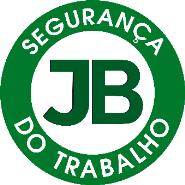 GUIA DE ENCAMINHAMENTO MÉDICODATA: DATA DO VENCIMENTO:	INFORMAÇÕES DA CLÍNICA ONDE SERÃO REALIZADOS OS EXAMES		INFORMAÇÕES DA CLÍNICA ONDE SERÃO REALIZADOS OS EXAMES	Tipo de DocumentoEndereço da ClinicaHorário de Funcionamento da ClinicaSegunda – Quinta de 8:00 as 12:00INFORMAÇÕES DA EMPRESA QUE SERÁ REALIZADO OS EXAMESINFORMAÇÕES DA EMPRESA QUE SERÁ REALIZADO OS EXAMESRazão SocialCNPJGRAU DE RISCOTIPO DE RISCOTIPO DE RISCORiscos FísicosRiscos QuímicosRiscos BiológicosErgonômicosPOSTURAAcidentesINFORMAÇÕES DO COLABORADOR DA EMPRESA QUE SERÁ REALIZADO OS EXAMESINFORMAÇÕES DO COLABORADOR DA EMPRESA QUE SERÁ REALIZADO OS EXAMESNOME COMPLETODATA DE NASCIMENTORGCPFFUNÇÃOMARQUE COM UM X O TIPO DE EXAMES QUE CONSTARÃO NO ASOMARQUE COM UM X O TIPO DE EXAMES QUE CONSTARÃO NO ASOMARQUE COM UM X O TIPO DE EXAMES QUE CONSTARÃO NO ASOMARQUE COM UM X O TIPO DE EXAMES QUE CONSTARÃO NO ASOMARQUE COM UM X O TIPO DE EXAMES QUE CONSTARÃO NO ASOMARQUE COM UM X O TIPO DE EXAMES QUE CONSTARÃO NO ASOMARQUE COM UM X O TIPO DE EXAMES QUE CONSTARÃO NO ASOMARQUE COM UM X O TIPO DE EXAMES QUE CONSTARÃO NO ASOAdmissionalPeriódicoDemissionalMudança de FunçãoMARQUE COM UM X O TIPO DE EXAMEMARQUE COM UM X O TIPO DE EXAMEMARQUE COM UM X O TIPO DE EXAMEMARQUE COM UM X O TIPO DE EXAMEMARQUE COM UM X O TIPO DE EXAMEMARQUE COM UM X O TIPO DE EXAMEExame ClinicoEletroencefalogramaHemograma CompletoAudiometriaEletrocardiogrmaGlicemia em JejumAcuidade VisualRaio-x de TóraxEspirometriaAvaliação Pisicológica	MARQUE COM UM X – Apto para Trabalhos em: 		MARQUE COM UM X – Apto para Trabalhos em: 		MARQUE COM UM X – Apto para Trabalhos em: 		MARQUE COM UM X – Apto para Trabalhos em: 		MARQUE COM UM X – Apto para Trabalhos em: 		MARQUE COM UM X – Apto para Trabalhos em: 	AlturaEspaço ConfinadoAr Quente